HARMONOGRAM         PRACY  BIBLIOTEKI SZKOLNEJ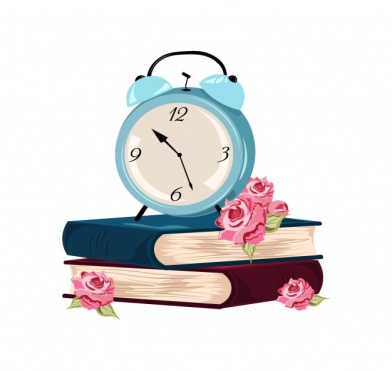 Książka to najlepszy przyjaciel człowieka, a biblioteka to świątynia jego myśli.Marek Tulliusz CyceroPONIEDZIAŁEK – 7:30 – 16:40WTOREK – 7:30 – 16:00ŚRODA – 7:30 – 15:30CZWARTEK – 7:30 – 15:55PIĄTEK – 7:30 – 15:00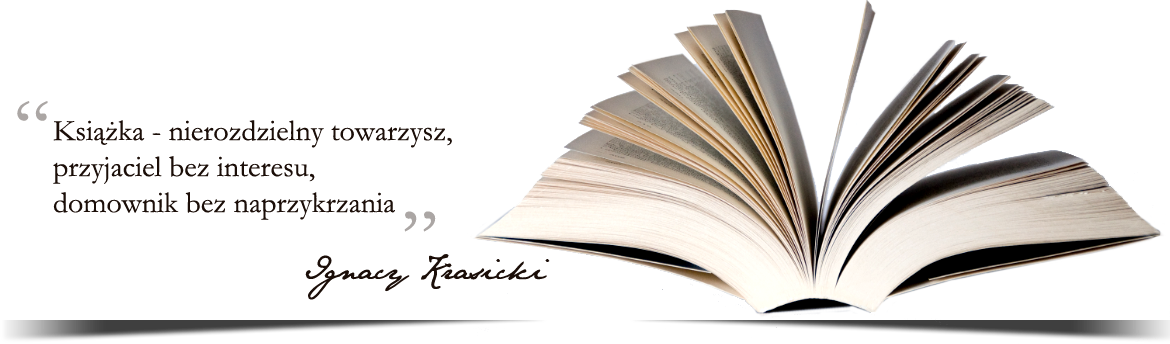 